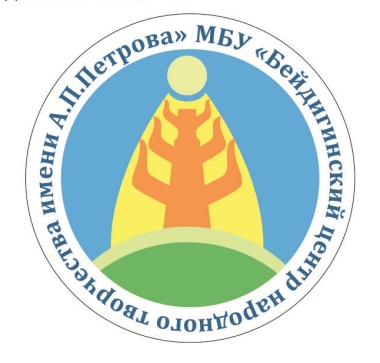 Положение о проведении республиканского конкурса поделок "Вторая жизнь ненужных вещей".Конкурс проводится к международному дню защиты детей.Организатор конкурса МБУ "Бейдигинский центр народного творчества имени А.П.Петрова".Цель конкурса:Конкурс проводится с целью содействия экологическому воспитанию детей, обучения бережному отношению к окружающей среде.Задачи конкурса:-воспитание у подрастающего поколения уважительного отношения к окружающей среде- раскрытие творческих способностей- побуждение родителей к совместной творческой деятельности с детьми.Конкурс проводится по 3 группам.В 1 группе участвуют: воспитатели, родители и дети дошкольного возраста.Во 2 группе:Учителя, родители, учащиеся начальных классов.В 3 группе:Учителя, родители, учащиеся 5-8 классов.Заявка на участие:1. ФИО участника, возраст2. Название детского сада или школы, учеником какого класса является3. Населенный пункт (город, улус, село)4. Фотография поделки5. ФИО руководителя6. Электронная почта руководителя7. Скриншот взноса.Заявки принимаются с 24 мая по 30 мая. Отправить заявки по ватсап на номер 89142358171, 89245989599Взнос конкурса 100 рублей оплачиваете на номер: 89142358171.Итоги конкурса 1 июня Награждение:По итогам конкурса победители награждаются дипломами.Участникам конкурса вручаются сертификаты участников конкурса.Все работы участников можете увидеть на нашем сайте oltexcd@mail.ru678373, Республика Саха (Якутия), Усть-Алданский улус (район), с. Бейдинга ул. Пестрякова 4/1, тел: 8(41161)28-331, E-mail: oltexcd@mail.ru